My name is Stephen Xu. I was a point guard and the captain for BNDS Threat and I’m planning to play for OSU Kingdom. My favorite sport is basketball. Playing basketball for ten years, I enjoyed a lot. As a competitor, I am always aggressive on the court in order to win every single game. My family is a normal and ordinary one. But my father supports me so much even I always get injured and spend too much time on training. He would buy new sneakers for me every time I tell him I want. Although the names are difficult for him to remember, he tried to know more about my favorite team and player. BNDS was a wonderful school in multiple aspects. The headmaster was one of the coolest people I have ever seen, who had supported so many activities in the campus. Unfortunately, basketball was not one of those.  The school didn’t really care about basketball. However, there was a bunch of passionate players who love basketball and are willing to contribute every year. Even there were only a few people show up every time a game was taking place. I spent time at the gym while those people who are popular, playing music, singing and dancing, making speeches, running clubs, attending debates and academic competitions, etc. I wasn’t able to do any of those. Therefore I always felt like I’m a loser. I didn’t expect people to understand what basketball means to me. I believe it saved my life. I sacrificed time and got injured frequently. But I never regret it. It was the only thing I can do well in the campus. In another words, I love it so much. I’m aware that this paragraph was meant to tell something interesting about me. However, what I illustrated was the real me in the past. 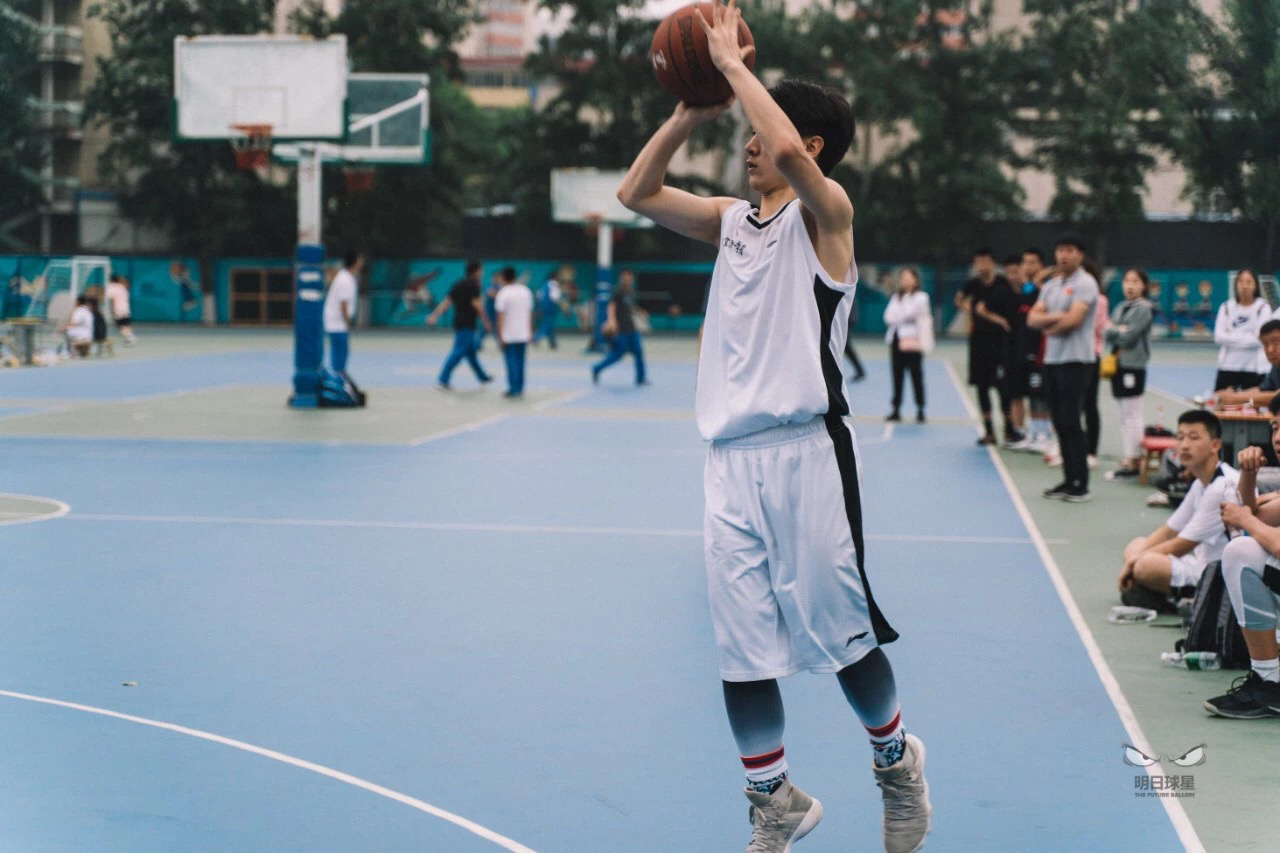 Photo Source: The Future BallersThe reason why I chose OSU is that OSU is a school that is strong academically. Apparently, the great atmosphere of sports in OSU attracts me as well. Also, OSU can provide me better connections and more opportunities. I’m planning to major in statistics. I want to study it is because data-related majors have a promising career.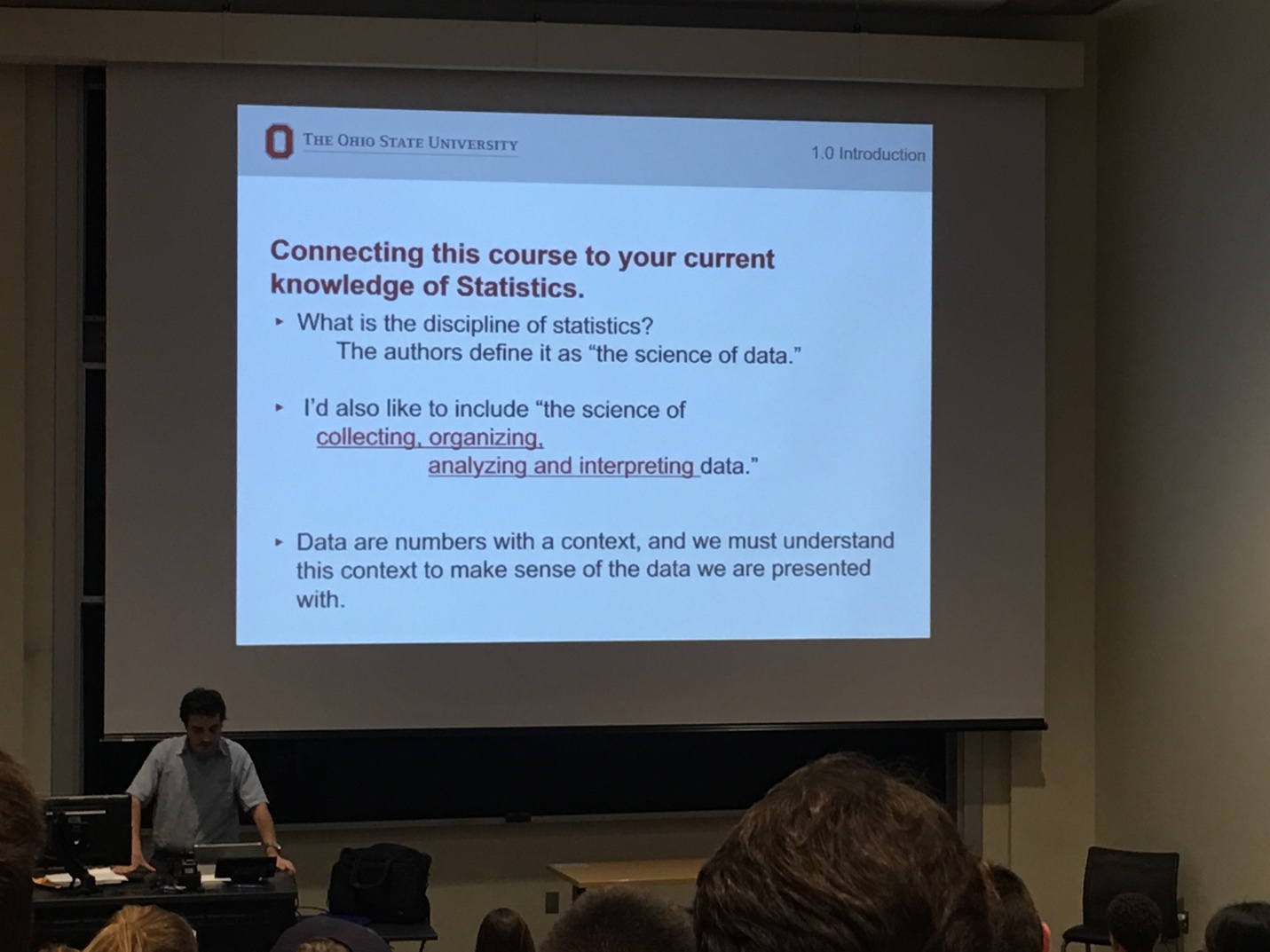 